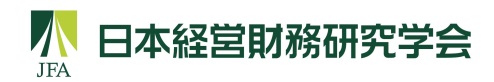 シニア会員申請書（ふりがな）氏名    ㊞会員番号（※空欄でも可）生年月日          年       月      日生最終所属機関名・役職最終所属機関退職日年      月      日会員名簿に記載する機関名・肩書連絡先〒TEL：メールアドレス：シニア会員の資格 （シニア会員規程・第1条）シニア会員は次の条件をすべて満たした者に限る1…年齢満65歳以上である（はい ・ いいえ）2…在籍期間・会費納入状況10年以上本学会に在籍し、在籍期間中の会費を支払っている（はい ・ いいえ ・ わからない）3…退職本務校等を有していない（はい ・ いいえ）その他（自由記述）※ 既に退会した元会員についても、本人からの申請が可能です（第3条3）。この場合、別途「入会申込書」のご提出は不要です。本部事務局使用欄